Règlement commun à toutes les inscriptions aux journées de recyclage entraineur de la CDGF.Le (la) stagiaire devra : être ponctuel(le) être accompagné(e) d’une personne majeure pour les stagiaires mineures. être accompagné(e) de gymnastes (petits gabarits) permettant les démonstrations. Sans ces « cobayes » la formation est impossible.prévenir en amont du stage de son éventuelle absence à fanny.bardelang@hotmail.fr Seul(e)s les stagiaires ayant prévenu en amont du recyclage et fourni un certificat médical pourront prétendre à un remboursement.participer à l’ensemble de la journée.apporter son repas sur le lieu du stage.être en possession de matériel pour une prise de notesêtre en tenue de sportAVOIR ENVIE DE SE FORMER !! ETRE ACTIF DURANT LA FORMATION !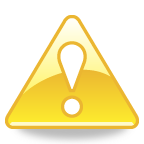 ASSURANCE : en cas d’accident corporel survenant au cours d’une journée de recyclage, la responsable du stage avisera immédiatement la personne majeure accompagnant la gymnaste ou la stagiaire. Il appartiendra alors au Club de déclarer l’accident à son assureur au titre de sa propre garantie “individuelle-accidents”Contenu technique des recyclagesEmploi du temps d’une journée type de recyclage Veillez à n’inscrire que des stagiaires désireuses de participer à l’ensemble du recyclage.Intitulé du stageSautBarresPoutreSolAutreRecyclage 1 au 3ème degréCourse / Pré appel / Appel / Réception / Pose de pieds / Passage directe / LuneCourbes – fouettés / appui / balancés BS et BI / tour d’appui ARDéplacements / pivots  / sauts gymniques / sorties rondade et saut de mains Roulade AV et AR / ATR / roue  / rondade / roue pied-pied / souplesse arrièreRecyclage 6èmeLune carpée/ pétrick/ tsuckEchappe tendue/ échappe 1/2, / grand rétablissement / retrait / tour d’appui arrière libre / (balade si le temps)Flip/ rondade / sortie faciale/ sortie AuerbachSalto AV tendu / salto AV gpé décalé/ salto AR tendu + ½ vrille / changement de jambe demi /strugConstruction d’un mouvement 6ème degréRecyclage PoussinCourse / Pré appel / Appel / Réception / Pose de pieds / Passage directe / LuneAdapté aux poussinsCourbes – fouettés /  balancés BS et BI / Appui / prise d’élan / Bascule BI et BSAdapté aux poussinsDéplacements / pivots  / sauts gymniques / sorties rondade et saut de mains / accrosAdapté aux poussinsAlignement / ATR / roue / rondade / flip / saut de mains / souplesse arrière / roulade arrièreAdapté aux poussins9h00 – 9h15Accueil9h15 – 10h45Agrès 110H45 – 12h15Agrès 212h15 – 14h00Repas tous ensemble pour échanger sur les pratiques et sur ce qui aura été fait le matin14h00 – 15H30Agrès 315H30 – 17h00Agrès 417h00 – 17h15Bilan collectif9h00 – 9h15Accueil9h15 – 10h45Agrès 110H45 – 12h15Agrès 212h15 – 13h30Repas tous ensemble pour échanger sur les pratiques et sur ce qui aura été fait le matin13h30 – 14h30Théorie sur la construction d’un 6ème degré14h30 – 16H00Agrès 316H00 – 17h30Agrès 4 et bilan collectif